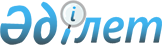 Об организации социальных рабочих мест в Жаркаинском районе на 2012 год
					
			Утративший силу
			
			
		
					Постановление акимата Жаркаинского района Акмолинской области от 23 января 2012 года № А-1/63. Зарегистрировано Управлением юстиции Жаркаинского района Акмолинской области 14 февраля 2012 года № 1-12-160. Утратило силу -  постановлением акимата Жаркаинского района Акмолинской области от 28 мая 2012 года № А-5/302

      Сноска. Утратило силу - постановлением акимата Жаркаинского района Акмолинской области от 28.05.2012 № А-5/302      В соответствии с Законом Республики Казахстан от 23 января 2001 года «О местном государственном управлении и самоуправлении в Республике Казахстан», статьей 7 Закона Республики Казахстан от 23 января 2001 года «О занятости населения», Правила организации и финансирования социальных рабочих мест, утвержденными постановлением Правительства Республики Казахстан от 19 июня 2001 года № 836,Программой занятости 2020, утвержденной постановлением Правительства Республики Казахстан от 31 марта 2011 года № 316, Правилами организации и финансирования обучения, содействия в трудоустройстве лиц, участвующих в активных мерах содействия занятости, и предоставление им мер государственной поддержки, утвержденными постановлением Правительства Республики Казахстан от 18 июля 2011 года № 815, акимат Жаркаинского района ПОСТАНОВЛЯЕТ:



      1. Организовать социальные рабочие места в Жаркаинском районе на 2012 год.



      2. Утвердить прилагаемые:

      1) перечень работодателей Жаркаинского района, организующих социальные рабочие места на 2012 год, финансируемые из средств местного бюджета, согласно приложению 1.

      2) перечень работодателей Жаркаинского района, организующих социальные рабочие места на 2012 год, финансируемые из средств республиканского бюджета, согласно приложению 2.



      3. Контроль за исполнением настоящего постановления возложить на заместителя акима Жаркаинского района Ахметову У.А.



      4. Настоящее постановление вступает в силу со дня государственной регистрации в Департаменте юстиции Акмолинской области и вводится в действие со дня официального опубликования.      Аким Жаркаинского района                   А.Калжанов

Приложение 1

к постановлению акимата

Жаркаинского района

от 23 января 2012 года

№ А-1/63 Перечень

работодателей Жаркаинского района, организующих

социальные рабочие места на 2012 год,

финансируемые из средств местного бюджета      ИП- индивидуальный предприниматель

      К/Х- крестьянское хозяйство

Приложение 2

к постановлению акимата

Жаркаинского района

от 23 января 2012 года

№ А-1/63 Перечень

работодателей Жаркаинского района,

организующих социальные рабочие места на 2012 год,

финансируемые из средств республиканского бюджета      ИП- индивидуальный предприниматель

      К/Х- крестьянское хозяйство

      ЧП- частный предприниматель
					© 2012. РГП на ПХВ «Институт законодательства и правовой информации Республики Казахстан» Министерства юстиции Республики Казахстан
				№ п/пРаботодательВ качестве кого планиру

ется принять на работу (специальность)Количес

тво организуемых социаль

ных рабочих местРазмер месяч

ной заработной платы, тенгеПродолжительность работы в месяцахРазмер месячной заработной платы, который будет компен

сирован из средств государственного бюджета,

тенге (местный бюджет)1Государственное коммунальное предприятие на праве хозяйственного ведения «Коммунсервис» при отделе жилищно-коммунального хозяйства, пассажирского транспорта и автомобильных дорог Жаркаинского районаРабочий101743968719-502Производствен

ный кооператив «Арман»Рабочий101743968719-503ИП КропотоваРабочий41743968719-504Товарищество с ограниченной ответственностью «Торал»Рабочий41743968719-505к/х «Каскад»Рабочий31743968719-506ИП «Галактика»Рабочий41743968719-507ИП КокимоваРабочий101743968719-508Товарищество с ограниченной отвественностью «Уш Карасу»Рабочий61743968719-509К/Х «Алибек»Рабочий61743968719-5010К/Х «МЕРЕЙ»Рабочий61743968719-5011Товарищество с ограниченной ответственностью «Рассвет М»Рабочий41743968719-5012ИП БылинаРабочий61743968719-50№ п/пРаботодательВ качестве кого планируется принять на работу (должность)Коли

чество организуемых соци

альных рабо

чих местРаз

мер сред

ней месячной зара

бот

ной платы, тенгеПро

дол

жи

тель

ность рабо

ты в месяцахРазмер месячной заработной платы, который будет компенсирован из средств государственного бюджета, тенге

(республиканский бюджет)Размер месячной заработной платы, который будет компенсирован из средств государственного бюджета, тенге

(республиканский бюджет)Размер месячной заработной платы, который будет компенсирован из средств государственного бюджета, тенге

(республиканский бюджет)№ п/пРаботодательВ качестве кого планируется принять на работу (должность)Коли

чество организуемых соци

альных рабо

чих местРаз

мер сред

ней месячной зара

бот

ной платы, тенгеПро

дол

жи

тель

ность рабо

ты в месяцахв пер

вые шесть меся

цев не более 50%последую

щие три меся

ца не более 30%последние три меся

ца не более 15%1«НОТАРИУС»

ПЛАТОНОВА АНТОНИНА ИГОРЕВНАДелопроизво

дитель152000326000-2«ЧП Шорбан»Сборщик мебели25200010260001560078003«ЧП Шорбан»Сборщик мебели25200012260001560078004«ЧП Шорбан»Рабочий25000010250001500075005«ЧП Шорбан»Швея15000010250001500075006ИП Маликов Д.А.Кочегар15200010260001560078007ИП Маликов Д.А.Рабочий13500010175001050053008ИП Маликов Д.А.Банщица15200010260001560078009ИП Маликов Д.А.Рабочий252000122600015600780010ИП Маликов Д.А.Повар252000122600015600780011ИП Маликов Д.А.Бармен252000122600015600780012Товарищество с ограниченной ответственностью «Кредитное товарищество «Жаркаин-

Бизнес»Юрист135000101750010500530013Товарищество с ограниченной ответственностью «Кредитное товарищество «Жаркаин-

Бизнес»Кредитный специалист152000122600015600780014Товарищество с ограниченной ответственностью «МИРИАД»Оператор152000122600015600780015Товарищество с ограниченной ответственностью «МИРИАД»Журналист152000122600015600780016Товарищество с ограниченной ответственностью «МИРИАД»Бухгалтер152000122600015600780017К/Х «МЕРЕЙ»Пекарь252000122600015600780018К/Х «МЕРЕЙ»Повар152000122600015600780019К/Х «МЕРЕЙ»Тракторист252000122600015600780020К/Х «МЕРЕЙ»Рабочий252000122600015600780021ИП Ячменник Е.А.Продавец-фасовщик152000102600015600780022ИП Ячменник Е.А.Грузчик152000102600015600780023ИП Ячменник Е.А.Повар152000102600015600780024ИП ЖаксымбетовКочегар135000121750010500530025ИП ЖаксымбетовРабочий135000121750010500530026Кафе «АССОЛЬ»Бармен-официант235000121750010500530027Кафе «АССОЛЬ»Помощник повара135000121750010500530028ИП МЕДЖИДОВПродавец135000121750010500530029К/Х «Смагулов и К», ИП Смагуловмебельщик15200032600030ИП Смагулов К.М.Бармен-официант152000326000